ÅrsmøteprotokollNorges Blindeforbunds Ungdom Region ØstDato: 14. mars 2021InnholdsfortegnelseSak 01 åpningLeder av NBfU region øst, Thomas Peelen åpnet møtet. Han takket for et fin periode og erklærte årsmøtet åpent 09:39.Sak 02 NavneoppropElina Madelen Lilland (Zoom) Alexander Solberg Riseng Kristoffer LiumHenning Knudsen (Zoom) Ingvild Bye (Zoom)Vivian Brandrud Nuth (Zoom) Knut Sørskår (Zoom) Mohammad JamalzadaOla Gullstrand Cathrine Ravnanger Isabel Engan (Zoom)Live Knudsen Spiten (Zoom) Ida-Elisabeth Thorsen (Zoom) Thomas Peelen (Zoom)Guro Helene Sørdalen Christian DammenAnna Eggen Skarbøvik (Zoom) Silje SolvangAndrea Hogstad Benjamin Alexandersen Frida Olsen Hofstad Emilie WienOda Thorsen Hofstad William SkauenVegard Ramstad Johannesen Christian ThonMøtefunksjonærer Jørgen Støttum Fredrik RoseJacob Rose Christina BlikraGjester:David Hole (Oslo fylkeslag)Torunn Gaarder (Akershus fylkeslag) Sissel Sørensen Bye (Akershus fylkeslag) Sølvi Ørstenvik (Vestfold fylkeslag) Jorunn Austad (Vestfold fylkeslag)Paul Sandhei (Buskerud fylkeslag)Ida Sødahl Utne (Representant fra Sentralstyret) Lena Gimse (Representant fra Sentralstyret)Vedtak: Det er 24 stemmeberettigete ved møtestart. Alle møtedeltakere og gjester var til stede utenom Jorunn Austad.Sak 03. KonstitueringValg av dirigent.Styret foreslår: Vegard Johannesen og Jørgen StøttumVedtak: Vegard Ramstad Johannesen og Jørgen Støttum valgt.Valg av referent.Styret foreslår: Silje SolvangVedtak: Silje Solvang valgt.Protokollunderskrivere.Styret foreslår at årsmøtet velger to (2) protokollunderskrivere.Henning Knudsen foreslår Kristoffer LiumIda- Elisabeth Thorsen foreslår Ida- Elisabeth ThorsenVedtak: Kristoffer Lium og Ida- Elisabeth Thorsen valgt som tellenemndTellenemndStyret foreslår: Fredrik Rose, Jacob Rose og Christina BlikraVedtak: Fredrik Rose, Jacob Rose og Christina Blikra valgt som tellenemnd.ForretningsordenWilliam Skauen leser opp forretningsorden I sin helhet.William Skauen foreslår å stryke punkt 6, da intensjonen allerede blir ivaretatt i punkt 7.2.Henning Knudsen foreslår at vi ikke har støtteinnlegg på valg av delegater. William Skauen foreslår endring fra lapper og spiker til at det gjennomføres digitalt for alle, da det på denne måten blir lettere å opprettholde smittevern og å inkludere både de som deltar via Zoom og fysisk.Vedtak: Forretningsorden godkjennes med tre endringer.Sak 05. SakslisteSak 1 Åpning.Sak 2 Navneopprop.Sak 3 Konstituering.Valg av dirigent.Valg av referent.Valg av protokollunderskrivere.Valg av tellenemnd.Sak 4 Godkjenning av foretningsorden. Sak 5 Godkjenning av saksliste.Sak 6 Årsmelding 2020.Sak 7 Godkjenning av regnskap 2020. Sak 8 Innsendte saker.8.1 Vedtektsendringer Sak 9 Aktivitetsplan 2021. Sak 10 Budsjett 2021.Sak 11 Valg.Valg av Regionens styre.Valg av ValgkomitéValg av landsmøtedelegater. Sak 12 Avslutning.Silje Solvang foreslo å sette inn en ny sak 6 for hilsninger fra Sentralstyrerepresentanten og representantene fra fylkeslagene.Vedtak: Sakslista godkjennes med en endring.Sak 06. HilsningerSentralstyrerepresentanten og fylkeslagsrepresentantene hilste årsmøte. De trakk fram viktigheten av et godt samarbeid og dialog og at de håper at det fortsetter like bra i fremtiden. De trakk også frem hvor flinke regionen har vært på alternativ medlemsaktivitet dette året.Sak 07. Årsmelding 2020Vegard leste opp årsmeldingen i sin helhet.Kristoffer Lium kom med forslag om å endre «HELFO pris» til «HELFO døgn»Kristoffer Lium kom med forslag om å legge på «digitalt julebord» i årsmeldingen under punkt 3 «Arrangementer».Vedtak: Årsmeldingen godkjennes med to endringer.Sak 08. RegnskapSilje Solvang gjennomgikk regionens regnskap i sin helhet. Dette viste at regionen gikk med et overskudd på 269 186kr. Grunnen til det høye overskuddet er at tre planlagte arrangementer ikke ble avholdt, samt eksternt søkte midler vi fikk i 2020 som skal brukes i 2021.Vedtak: Regnskapet godkjennes uten bemerkninger.Sak 09. VedtektsendringsforslagVedtektsendringsforslag til § 1.4 Forslagsstiller: Vedtektsutvalget i region Øst Type forslag: EndringsforslagDagens ordlyd:«Målplanen er organisasjonens kortsiktige mål, som ønskes oppnådd i inneværende landsmøteperiode.»Foreslås endret til:«Målplanen er organisasjonens kortsiktige mål, som ønskes oppnådd innen 2 (to) år.»Begrunnelse:Gjeldende praksis, følger også av §9.8= Sentralstyret stiller seg bakVedtak: Årsmøtet støtter Sentralstyrets innstilling. Vedtektsendringsforslag til § 2Forslag 1Forslagsstiller: Vedtektsutvalget i region Øst Type forslag: Tilleggsforslag.Ny §2.5«Å representere synshemmede ungdommer gjennom nasjonalt og internasjonalt arbeid.»Begrunnelse:Ønsker å tydeliggjøre viktigheten av interssepolitisk og internasjonalt arbeid.= Sentralstyret avviser forslaget til fordel for forslag 2 Forslag 2Forslagsstiller: SentralstyretType forslag: Endringsforslag av dagens §2.1 Dagens ordlyd:«Norges Blindeforbunds Ungdom skal arbeide for full samfunnsmessig likestilling og sosial inkludering av synshemmet ungdom ved å:Motivere og skolere synshemmet ungdom til selv å ta aktivt del i organisatorisk og interessepolitisk arbeid»Endres til:«Norges Blindeforbunds Ungdom skal arbeide for full samfunnsmessig likestilling og sosial inkludering av synshemmet ungdom ved å:1. Motivere og skolere synshemmet ungdom til selv å ta aktivt del i organisatorisk, interessepolitisk og internasjonalt arbeid»Begrunnelse: Vi er enige i intensjonen, altså at det ikke skal herske noen tvil om at NBfU både skal jobbe interessepolitisk og internasjonalt, men vi mener at dette i stor grad ivaretas av dagens tekst og at «internasjonalt arbeid» heller bør flettes inn i allerede eksisterende tekst.Vedtektsendringsforslag til § 5Vedtak: Årsmøtet støtter Sentralstyrets innstilling og støtter forslag 2.Forslag 1Forslagsstiller: Vedtektsutvalget i region Øst Type forslag: Endringsforslag til dagens §5.2 Dagens ordlyd:«Skriftlig innkalling skal sendes alle medlemmer minst fire uker før årsmøtet avholdes. I denne skal det gjøres oppmerksom på at fristen for å sende inn saker er to uker før årsmøtet. Sakspapirer skal sendes medlemmene senest en uke før årsmøtet.»Foreslås endret til:«Skriftlig innkalling skal sendes alle regionens medlemmer minst fire uker før årsmøtet avholdes. I denne skal det gjøres oppmerksom på at fristen for å sende inn saker er to uker før årsmøtet. Sakspapirer skal sendes møtedeltakerne senest en uke før årsmøtet.»Spesifiserer at det menes medlemmer av regionen. Spesifiserer gjeldende praksis som er at sakspapirer kun sendes til møtedeltakere.= Sentralstyret stiller seg bakVedtak: Årsmøtet støtter Sentralstyrets innstilling. Forslag 2Forslagsstillere: Ida Sødahl Utne og Lena GimseType forslag: Tilleggsforslag til dagens §5.6 Dagens ordlyd:«Årsmøtet skal velge et styre bestående av fire, fem, seks eller sju medlemmer. I et styre på fire eller fem medlemmer skal ett av disse velges som varamedlem. I et styre på seks eller sju medlemmer skal to av disse velges som varamedlemmer. Regionene kan selv bestemme om de vil bruke en valgordning der hele eller halve styret står på valg hvert år. Leder velges alltid for ett år.Minst 2/3 av styremedlemmene, inklusive leder, skal være synshemmede. Dersom det ikke stiller nok kandidater til å velge et fulltallig styre på årsmøtet, kan årsmøtet gi et valgt styre på minst tre medlemmer fullmakt til å supplere seg. I fullmakten avgjør årsmøtet hvor mange flere medlemmer styret kan suppleres med. Fullmakten må vedtas av årsmøtet med minst 2/3 flertall.»Endres til:«Årsmøtet skal velge et styre bestående av fire, fem, seks eller sju medlemmer. I et styre på fire eller fem medlemmer skal ett av disse velges som varamedlem. I et styre på seks eller sju medlemmer skal to av disse velges som varamedlemmer. Regionene kan selv bestemme om de vil bruke en valgordning der hele eller halve styret står på valg hvert år. Leder velges alltid for ett år.Minst 2/3 av styremedlemmene, inklusive leder, skal være synshemmede. Dersom det ikke stiller nok kandidater til å velge et fulltallig styre på årsmøtet, kan årsmøtet gi et valgt styre på minst tre medlemmer fullmakt til å supplere seg. I fullmakten avgjør årsmøtet hvor mange flere medlemmer styret kan suppleres med. Fullmakten må vedtas av årsmøtet med minst 2/3 flertall. Kun medlemmer av regionen kan velges til styret.»= Sentralstyret avviser med tre mot to stemmer til fordel for forslag 4 til § 5.6 Forslag 3Forslagsstillere: Ida Sødahl Utne og Lena GimseType forslag: Tilleggsforslag til dagens §5.6 Dagens ordlyd:«Årsmøtet skal velge et styre bestående av fire, fem, seks eller sju medlemmer. I et styre på fire eller fem medlemmer skal ett av disse velges som varamedlem. I et styre på seks eller sju medlemmer skal to av disse velges som varamedlemmer. Regionene kan selv bestemme om de vil bruke en valgordning der hele eller halve styret står på valg hvert år. Leder velges alltid for ett år.Minst 2/3 av styremedlemmene, inklusive leder, skal være synshemmede. Dersom det ikke stiller nok kandidater til å velge et fulltallig styre på årsmøtet, kan årsmøtet gi et valgt styre på minst tre medlemmer fullmakt til å supplere seg. I fullmakten avgjør årsmøtet hvor mange flere medlemmer styret kan suppleres med. Fullmakten må vedtas av årsmøtet med minst 2/3 flertall.»Endres til:«Årsmøtet skal velge et styre bestående av fire, fem, seks eller sju medlemmer. I et styre på fire eller fem medlemmer skal ett av disse velges som varamedlem. I et styre på seks eller sju medlemmer skal to av disse velges somvaramedlemmer. Regionene kan selv bestemme om de vil bruke en valgordning der hele eller halve styret står på valg hvert år. Leder velges alltid for ett år.Minst 2/3 av styremedlemmene, inklusive leder, skal være synshemmede. Dersom det ikke stiller nok kandidater til å velge et fulltallig styre på årsmøtet, kan årsmøtet gi et valgt styre på minst tre medlemmer fullmakt til å supplere seg. I fullmakten avgjør årsmøtet hvor mange flere medlemmer styret kan suppleres med. Fullmakten må vedtas av årsmøtet med minst 2/3 flertall. Man kan ikke inneha verv i flere regionstyrer samtidig.»= Sentralstyret avviser med tre mot to stemmer da flertallet ikke ønsker ikke å begrense engasjementet til de som ønsker å bidra i flere regionstyrer enn der de selv er medlemForslag 4Forslagsstillere: Vedtektsutvalget i region ØstType forslag: Presiserende tilleggsforslag til dagens §5.6. Dagens ordlyd:«Årsmøtet skal velge et styre bestående av fire, fem, seks eller sju medlemmer. I et styre på fire eller fem medlemmer skal ett av disse velges som varamedlem. I et styre på seks eller sju medlemmer skal to av disse velges som varamedlemmer. Regionene kan selv bestemme om de vil bruke en valgordning der hele eller halve styret står på valg hvert år. Leder velges alltid for ett år.Minst 2/3 av styremedlemmene, inklusive leder, skal være synshemmede. Dersom det ikke stiller nok kandidater til å velge et fulltallig styre på årsmøtet, kan årsmøtet gi et valgt styre på minst tre medlemmer fullmakt til å supplere seg. I fullmakten avgjør årsmøtet hvor mange flere medlemmer styret kan suppleres med. Fullmakten må vedtas av årsmøtet med minst 2/3 flertall.»Foreslås endret til:«Årsmøtet skal velge et styre bestående av fire, fem, seks eller sju medlemmer. I et styre på fire eller fem medlemmer skal ett av disse velges som varamedlem. I et styre på seks eller sju medlemmer skal to av disse velges som varamedlemmer. Regionene kan selv bestemme om de vil bruke en valgordning der hele eller halve styret står på valg hvert år. Leder velges alltid for ett år. Kun medlemmer av organisasjonen kan velges som styremedlemmer, jf. § 3.5.Minst 2/3 av styremedlemmene, inklusive leder, skal være synshemmede. Dersom det ikke stiller nok kandidater til å velge et fulltallig styre på årsmøtet, kan årsmøtet gi et valgt styre på minst tre medlemmer fullmakt til å supplere seg. I fullmakten avgjør årsmøtet hvor mange flere medlemmer styret kan suppleres med. Fullmakten må vedtas av årsmøtet med minst 2/3 flertall.»Begrunnelse:Det er i dag klart at alle NBfUs medlemmer er valgbare til regionale styreverv, uavhengig av om de er medlemmer av den aktuelle regionen eller ikke. Det eneste kravet til tillitsvalgte finnes i § 3-5, som fastsetter at tillitsvalgte må være medlemmer av organisasjonen. Når § 5.6 ikke setter andre krav, gjelder dette også her.Ettersom det har vært reist tvil om et medlem av et regionalt styre også må være medlem av regionen, fremmes en presisering i § 5.6 som tydeliggjør at dette ikke er tilfellet.= Sentralstyre stiller seg bak med 3 mot 2Vedtak: Årsmøtet støtter sentralstyrets innstilling og støtter forslag 4. Forslag 5Forslagsstillere: Vedtektsutvalget i region ØstType forslag: Endringsforslag til dagens §5.8 Dagens ordlyd:«Årsmøtet skal velge opp til 6 (seks) delegater og opp til 6 (seks) varadelegater til NBfUs landsmøte. Disse velges for 1 (ett) år. Alle fylkene i regionen bør være representert. Minst halvparten av delegatene skal være synshemmede. Alle delegatene til landsmøtet må være medlemmer jf. Vedtektenes § 3.1.Medlemmer av NBfUs sentralstyre kan ikke velges som delegater til landsmøtet.»Foreslås endret til:«Årsmøtet skal velge delegater og varadelegater til landsmøtet. Antallet delegater som velges på årsmøtet beregnes på følgende måte: Hver region får 6 delegater, for hvert 20. medlem over 50 får regionen tildelt en ny delegatplass, med et maksantall på 10 delegater per region. Antallet delegater beregnes basert på medlemstallene slik de er når regionens årsmøte avholdes. Delegater velges for ett år. Et flertall av fylkene i regionen bør være representert og minst halvparten av delegatene må være synshemmede. Alle delegatene til landsmøtet må være medlemmer jf. Vedtektenes § 3.1.Medlemmer av sentralstyret kan ikke velges som delegater til landsmøtet.» Begrunnelse:Liknende forslag som dette ble behandlet på landsmøtet 2017 og 2018, vi fremmer et slikt forslag igjen da vi mener at dagens delegatfordeling bør forandres. Slik det er i dag får hver region 6 delegater uavhengig av medlemstall, det vil si at et medlem i en region med mange medlemmer praktisk sett har mindre å si for hvilke vedtak som blir fattet på landsmøtet enn et medlem i en region med færre medlemmer. Vi ønsker ikke at delegatfordelingen kun skal være basert på medlemstall, da det er viktig at vedtakene som fattes på landsmøtet er noe alle regionene kan enes om. Vi mener at forslaget under er et godt kompromiss mellom dagens fordeling og medlemsmøte der ingen regioner mister noen delegater fra slik det er i dag, men der fordelingen gir noen flere delegater til regioner med flere medlemmer slik at medlemmene i disse får noe mer å si på landsmøtet. Man slipper samtidig å være redd for at landsmøtet blir overfylt, noe som er mulig med medlemsmøteMed denne fordelingen hadde delegatoversikten vært følgende på landsmøtet 2020:Region Øst:	10 delegater Region Hedopp:	6 delegater Region Sør:	6 delegater Region Vest:		7 delegater Region Midt Norge:	7 delegater Region Nord:		6 delegater= Sentralstyret stiller seg bak, 3 mot 2Vedtak: Årsmøtet støtter Sentralstyrets innstillinger og støtter forslag 5. Vedtektsendringsforslag til § 7Forslagstiller: Vedtektsutvalget i region østForslagstype: Endringsforslag til dagens §7.5 Dagens ordlyd:«Regionstyret konstituerer seg med en egen sekretær som skal skrive protokoll fra styremøtene. Protokoller godkjennes av styret og sendes deretter sentralstyret, fylkeslagene i regionen og eventuelt andre relevante instanser.» Foreslås endret til:«Det skal skrives protokoll fra alle regionens styremøter. Protokoller godkjennes av styret og sendes deretter sentralstyret, fylkeslagene i regionen og eventuelt andre relevante instanser.»Begrunnelse:Regionene bør selv få velge om sekretærrollen skal gå på rundgang eller tildeles en person.= Sentralstyret stiller seg bakVedtak: Årsmøtet støtter Sentralstyrets innstilling. Vedtektsendringsforslag til § 9Forslag 1Forslagsstiller: Vedtektsutvalget i region Øst Type forslag: Tilleggsforslag, ny §9.5«Det skal alltid skrives protokoll fra landsmøtet. Denne skal godkjennes av to protokollunderskrivere valgt av landsmøtet.»Alle påfølgende avsnitt flyttes ned ett hakk Begrunnelse:Gjeldende praksis, står allerede under §5 regionale årsmøter= Sentralstyret stiller seg bakVedtak: Årsmøtet støtter Sentralstyrets innstilling.Forslag 2Forslagsstiller: Silje Solvang, Maryell Ove Kleven, Ingvild Bye, Thomas Peelen, Ingvild Grimstad, Guro Helene Sørdalen, Anna K, Jarle AustdalType forslag: Endringsforslag til dagens §9.6 Dagens ordlyd:Landsmøtet velger et styre for NBfU bestående av leder, nestleder, tre styremedlemmer og to varamedlemmer, fem inklusive leder skal være synshemmet.Foreslås endret til:Landsmøtet velger et styre for NBfU bestående av leder, nestleder, tre styremedlemmer og to varamedlemmer. Minst tre av de stemmeberettigete skal være under 26 år og minst fem skal være synshemmet.Begrunnelse:Vi ser en praksis på NBfU sine Landsmøter en tradisjon at de over 26 år ofte er de som blir valgt til de fleste styrevervene i NBfU sitt Sentralstyre. Dette har skapt en urolighet i den yngste delen av medlemsmassen, da vi er engstelige for at vi ikke har lært nok av «veteranene» innen de er for gamle til å inneha medlemskap i NBfU. Snart er det vår generasjon som skal styre organisasjonen, noe som er fint og flott, men vi har ikke erfaringen vi gjerne skulle hatt!Vi vet at kompetanse er en nødvendighet for å føle seg trygg i et tillitsverv og da ser vi et stort behov for at vi unge får denne sikkerheten til å inneha sentrale verv i organisasjonen ved å bli inkludert i sentrale tillitsverv og lære av veteranene før det er for sent. For å sikre en bærekraftig og levedyktig organisasjon i lang tid fremover, trenger vi sikkerheten for en aldersvariert styresammensetning. Vi synes dette også er en viktig endring med tanke på økonomi. Ved å ha denne sikkerheten, oppfyller vi kravet om alder på styremedlemmer som Bufdir stiller for å gi årlig driftstøtte. Det er vi som er NBfU sin neste generasjon, og vi håper at alle ønsker å hjelpe til, ved å gi de unge plass, slik at vi kan leve godt av flinke tillitsvalgte og sunn økonomi i lang tid fremover.= Sentralstyret avviser med fire mot fem stemmer. Sentralstyret er langt på vei enige med forslagsstillerne og tar signalet fra forslagsstillerne på alvor, men mener at et vedtektsfestet minimumsantall på tre (3) styremedlemmer under 26 år er en kvotering som vil kunne være uheldig. Det er av avgjørende betydning at vi lykkes med å skolere og engasjere de unge medlemmene i organisasjonen, og vi er mer enn åpne for å snakke med medlemmer som forslagstillerne om hvordan vi sammen kan lykkes med dette, men vi har mer tro på dialog, retningslinjer for valgkomiteer og konkret arbeid enn en slik vedtektsfesting. Tidligere erfaringer viser at tilgangen på sentralstyrekandidater varierer, og vi er redde for at forslaget kan gjøre en god intensjon om til en uheldig begrensning for fremtidige landsmøter.Det ble foretatt votering.Vedtak: Årsmøtet støtter Sentralstyrets innstilling 13 mot 12. Forslag 3Forslagsstiller: Vedtektsutvalget i region ØstType forslag: Endringsforslag til dagens §9.6 Dagens ordlyd:«Landsmøtet velger et styre for NBfU bestående av leder, nestleder, tre styremedlemmer og to varamedlemmer. Minst fem inklusive leder skal være synshemmet.»Foreslås endret til:«Landsmøtet velger et sentralstyre bestående av leder, 1. nestleder (politisk nestleder), 2. nestleder (organisatorisk nestleder), 4 (fire) styremedlemmer, og 1 (ett) varamedlem. Minst fem inklusive leder skal være synshemmet.»= Sentralstyret stiller seg bakVedtak: Årsmøtet støtter Sentralstyrets innstilling. Forslag 4Forslagsstiller: Vedtektsutvalget i region ØstType forslag: Endringsforslag til dagens §9.10 Dagens ordlyd:«Dersom en region ikke avholder årsmøte grunnet inaktivitet, kan sentralstyret utpeke inntil seks delegater og seks varadelegater som deltar på landsmøte med stemme-, forslags- og talerett på lik linje med andre delegater»Foreslås endret til:«Dersom en region ikke avholder årsmøte grunnet inaktivitet, kan sentralstyret utpeke inntil seks delegater og seks varadelegater som deltar på landsmøtet med stemme-, forslags- og talerett på lik linje med andre delegater.Sentralstyret kan kun utpeke medlemmer av den inaktive regionen til disse delegatplassene, og medlemmer av sentralstyret kan ikke utpekes.» Begrunnelse:Når delegatene ikke velges på et årsmøte, bør de ha en viss tilknytning til regionen.= Sentralstyret stiller seg bak med 3 mot 2Vedtak: Årsmøtet støtter Sentralstyrets innstilling. Vedtektsendringsforslag til § 11.6Forslag 1Forslagsstiller: Vedtektsutvalget i region Øst Type forslag: Tilleggsforslag, ny §11.6«Sentralstyrets arbeidsutvalg består av leder, 1. nestleder, og 2. nestleder. Arbeidsutvalget har ansvar for å forberede saker i forkant av sentralstyremøtene. Ytterligere mandat for arbeidsutvalget fastsettes av sentralstyre på første styremøte i styreperioden. Vedtak fattet av arbeidsutvalget må være enstemmig, hvis vedtaket ikke er enstemmig oversendes saken til neste sentralstyremøte.»Behandles dersom forslag 8 (i dette dokumentet) vedtas. Alle påfølgende avsnitt flyttes ett hakk ned.Begrunnelse (8 og 9):Etter dagens ordlyd velges sju styremedlemmer til sentralstyret, hvorav en leder, en nestleder, tre styremedlemmer og to varamedlemmer. Vi foreslår at det skal velges to nestledere, fire styremedlemmer og ett varamedlem.Vårt forslag om å velge to nestledere bygger både på å tydeliggjøre nestledernes arbeidsoppgaver, samt å skape et tydeligere arbeidsutvalg. Dersom det velges en politisk og en organisatorisk nestleder, vil de to nestlederne kunne velges med en tydelig forventning om deres kompetanse og arbeidsoppgaver. Vi tror også en politisk nestleder lettere vil kunne arbeide med interessepolitisk aktivitet, og at tittelen vil ha større eksternt gjennomslag enn dersom vedkommende var et ordinært styremedlem.Forslagene vil også bidra til å klargjøre arbeidsutvalgets rolle, og medlemmene i dette. Selv om arbeidsutvalgets oppgaver i dag varierer fra styreperiode til styreperiode, virker det å være fast praksis at det velges et arbeidsutvalg, der leder, nestleder og et av styremedlemmene sitter. Dersom det velges to nestledere, vil det være klart for den enkelte at det å være medlem av arbeidsutvalget er en del av oppgavene og forventningene fra landsmøtet.Vi ønsker at et styre skal bestå av et antall medlemmer som tilsvarer et oddetall. Når det velges en leder og to nestledere, må det velges to eller fire styremedlemmer for å få et oddetall. Vi mener to medlemmer er for få, for å sikre god demokratisk representasjon og balanse innad i styret. Vi foreslår derfor at det velges fire styremedlemmer, i tillegg til leder og nestledere.Vi mener at det, ideelt sett, bør være slik at alle styremedlemmer har stemmerett. Samtidig ser vi at et styre uten varaer, er sårbart dersom et styremedlem ikke kan møte. Resultatet vil da være at antallet styremedlemmer er et partall, og at leders dobbeltstemme er nødvendig ved stemmelikhet. Som et kompromiss foreslår vi derfor å endre fra to til ett varamedlem. Dette innebærer at det totalt velges åtte medlemmer til sentralstyret, noe som er ett medlem mer enn i dag.Vi fremmer samtidig forslag om å vedtektsfeste arbeidsutvalget (se forslag 9), men dette er avhengig av at forslaget om endret sammensetning av sentralstyret vedtas.= Sentralstyret avviser med fire mot fem stemmerForslag 2Forslagsstiller: Vedtektsutvalget i region Øst Type forslag: Tilleggsforslag, ny §11.6Arbeidsutvalget består av styreleder, og tostyremedlemmer. Arbeidsutvalget har ansvar for å forberede saker i forkant av sentralstyremøtene. Ytterligere mandat for arbeidsutvalget fastsettes på første møte i styreperioden= Sentralstyret avviser med 4 mot 5Vedtak: Årsmøtet avviser Sentralstyrets innstilling 18 mot 7 og 1 blank stemme. Årsmøtet støtter forslag 1 fra Vedtektsutvalget i region øst.Vedtektsendringsforslag til § 14 Forslag 1Forslagsstillar: Magnus KrokenForslaget gjeld: § 14 Vedtektsendringer, punkt 1 Type forslag: EndringsforslagDagens ordlyd: "Endringer i vedtektene må vedtas med 2/3 (to tredjedeler) flertall på landsmøtet."Vert endra til: "Endringer i vedtektene må vedtas med 2/3 (to tredjedeler) flertall på landsmøtet. Ved opptelling av stemmer telles blanke stemmer som stemmer mot endringer."Grunngjeving: Forslaget konkretiserar etablert praksis og tolkning av NBfUs vedtekter. Dette hindrar eventuell tvil ved handsaming av framtidige vedtektsendringsforslag.Sentralstyrets innstilling: Avvises til fordel for forslag 2. Begrunnelse: Det henvises til forslagsstillers begrunnelse i forslag 2.Forslag 2Forslagstiller: Ida Sødahl UtneType forslag: Tillegg til § 14.1, VedtektsendringerDagens ordlyd: «Endringer i vedtektene må vedtas med 2/3 (to tredjedeler) flertall på landsmøtet.»Foreslås endret til:«Endringer i vedtektene må vedtas med 2/3 (to tredjedeler) flertall på landsmøtet. Blanke stemmer skal utelates fra stemmetellingen.»Begrunnelse:Det har vært usikkerhet omkring hvordan vedtektene skal tolkes med tanke på opptelling av blanke stemmer i vedtektsendringssaker. For å unngå tvil på framtidige landsmøter, bør det vedtektsfestes en praksis.Tidligere har man alternert mellom å utelate blanke stemmer fra stemmetellingen, og å la blanke stemmer telle som en stemme mot forslaget. Forslagsstiller anser at en praksis hvor blanke stemmer utelates fra stemmetellingen er det mest hensiktsmessige. Å la blanke stemmer i praksis fungere som en stemme mot forslaget, vil gjøre det umulig for en delegat å avgi en blank stemme, med mindre vedkommende forlater møtesalen. Det bør være en reell mulighet å stemme blankt uten å måtte risikere å miste deler av saksbehandlingen ved å forlate møtesalen.Sentralstyrets innstilling: Forslaget vedtas.Vedtak: Årsmøtet avviser Sentralstyrets innstilling 17 mot 3 og 3 avstår. Årsmøtet støtter dermed forslag 1.Sak 10. AktivitetsplanArrangement 1 2021 Arrangement	ÅrsmøteSted:	Hurdal syn- og mestringssenterDato:	12. – 14. marsArrangement 2 2021Arrangement		Aktivitetshelg på Hurdal Sted	Hurdal syn- og mestringssenterDato:	14. – 16. maiArrangement 3 2021Arrangement		Flytte for seg selv kurs Sted:	RisørDato	11. – 13. juniArrangement 4 2021Arrangement		Vannaktivitetsleir Sted:	HortenDato:	28. juli – 1. augustArrangement 5 2021Arrangement		Topptur til Gaustatoppen Sted	RjukanDato	27. – 29. august 2021Arrangement 6 2021Arrangement	julebord 2021Sted	Hurdal syn- og mestringssenterDato	10. – 12 desemberÅrsmøtet kom med forslag til mulige dagsarrangementer utover året og kom med følgende forslag:Flere friluftslivsturerKlatringCurlingBowlingBartenderkursVin- og ølkursPoledance-kursBadingRush trampolineparkBrettspillkveld i lokalene til Oslo fylkeslagGoalballkursSnekkerkursMegazoneSangkursÅrsmøtet tok en debatt på arrangement 4 «Topptur til Gaustatoppen» Kristoffer Lium foreslo å forsøke å bytte destinasjon fra Gaustatoppen i Rjukan til en gjentakende tur til Lom. Vi avholdt tur til Lom i 2020 , men på grunn av dårlig vær fikk vi ikke gått turen opp til GaldhøpiggenÅrsmøtet voterte over de to destinasjonene.Vedtak: Årsmøtet støtter styrets forslag til topptur til Gaustatoppen 10 mot 5 og 5 avstår.Vedtak: Styret tar med seg alle forslagene til dagsarrangementer inn i det kommende styrearbeidet og vedtar aktivitetsplanen.Sak 11 BudsjettSilje Solvang leste opp budsjettet i sin helhet. Det budsjetteres med et underskudd på 207 272kr.Vedtak: Budsjettet ble vedtatt uten bemerkninger.Sak 12 ValgValgkomiteens innstillingValgkomiteen i Region Øst 2020-2021 har bestått av:Henning Knudsen (leder). Trond-Martin Kvalheim Hauge. Alexander Solberg Riseng.Ida-Elisabeth Thorsen (varamedlem).Valgkomiteen har intervjuet medlemmene av styret om deres arbeid det foregående året. I den forbindelse har vi også spurt om aktuelle kandidater. Valgkomiteen har valgt å ikke innstille på delegater til NBfUs landsmøte.Valgkomiteen har hovedsaklig diskutert over e-post og messenger, men har også hatt et digitalt møte.Styret.Valgkomiteen innstiller på følgende styre for 2021-2022. Leder: Thomas Peelen (1 år).Nestleder: William Skauen (2 år).styremedlem: Silje Solvang (gjensittende, og ikke på valg).styremedlem: Guro Helene Sørdalen (2 år).styremedlem: Christian Thon (1 år).varamedlem: Vegard Ramstad Johannessen (2 år).varamedlem: Ola Gullstrand (1 år).Valgkomité.Valgkomiteen innstiller på følgende valgkomité for 2021-2022, alle for ett år: Leder: Trond-Martin Kvalheim Hauge.Medlem: Frida Olsen Hofstad. Medlem: Ida-Elisabeth Thorsen. Varamedlem: Vivian Brandrud Nuth.Sak 12.1 Valg av regionstyreLeder innstilt for 1 årValgkomiteens innstilling: Thomas PeelenGuro Helene Sørdalen foreslår Henning Knudsen, Henning takker jaThomas Peelen (7)Henning Knudsen (18)Vedtak: Henning Knudsen valgt som regionens leder. Nestleder instilt for to årValgkomiteens innstilling: William SkauenVedtak: William Skauen valgt med akklamasjon. Tredje styremedlemSilje Solvang er gjensittende og ikke på valgFjerde styremedlem velges for to år Valgkomiteens innstilling: Guro helene SørdalenWilliam Skauen foreslår Thomas Peelen, Thomas takker ja.Alexander Solberg Riseng foreslår Frida Hofstad Olsen, Frida takker jaGuro Helene Sørdalen (6) Thomas Peelen (4)Frida Olsen Hofstad (14)Det ble votert om igjen mellom Guro Helene Sørdalen og Frida Olsen Hofstad Guro Helene Sørdalen: (9)Frida Olsen Hofstad: (15)Femte styremedlemValgkomiteens innstilling: Christian ThonAndrea Hogstad foreslår Guro Helene Sørdalen , Guro Helene Sørdalen takker ja.Christian Thon (14(Guro Helene Sørdalen (10)Vedtak: Christian Thon valgt som femte styremedlem Første varaValgkomiteens innstilling: Vegard Ramstad JohannesenIsabel Engan foreslår Guro Helene Sørdalen, Guro Helene Sørdalen takker jaVegard Ramstad Johannesen (14) Guro Helene Sørdalen (10)Vedtak: Vegard Ramstad Johannesen valgt som første vara. Andre varaValgkomiteens innstilling: Ola GullstrandAnna Eggen Skarbøvik foreslår Guro Helene Sørdalen, Guro Helene Sørdalen takker nei.Isabel Engan foreslår Andrea Hogstad, Andrea takket ja.Ola Gullstrand (14)Andrea Hogstad (10)Vedtak: Ola Gullstrand valgt som andre varaVedtakDet nye regionstyret ble slik:Leder: Henning Knudsen Nestleder: William SkauenTredje styremedlem: Silje SolvangFjerde styremedlem: Frida Olsen Hofstad Femte styremedlem: Christian Thon Første vara: Vegard Ramstad Johannesen Andre vara: Ola GullstrandSak 12.2 Valg av valgkomiteLederValgkomiteens innstilling: Trond Martin HaugeVedtak: Trond Martin Hauge valgt ved akklamasjon. MedlemValgkomiteens innstilling: Frida Hofstad OlsenFrida Hofstad Olsen trekker sitt kandidatur da hun ikke kan sitte i styret og valgkomiteen samtidig.Silje Solvang foreslår Andrea Hofstad, Andrea takker ja.Vedtak: Andrea Hofsad valgt ved akklamasjon MedlemValgkomiteens innstilling: Ida Elisabeth ThorsenVedtak: Ida Elisabeth Thorsen valgt ved akklamasjon. VaraValgkomiteens innstilling: Vivian Brandrud Nuth. Vedtak: Vivian Brandrud Nuth valgt ved akklamasjonVedtak:Valgkomiteen ble slik:Leder: Trond-Martin Kvalheim Hauge. Medlem: Andrea HogstadMedlem: Ida-Elisabeth Thorsen. Varamedlem: Vivian Brandrud Nuth.Sak 12.3 LandsmøtedelegaterFørste delegatWilliam Skauen foreslår Henning Knudsen, Henning takker ja.Vedtak: Henning Knudsen valgt som første delegat.Andre delegatSilje Solvang foreslår William Skauen, William takker ja.Vedtak: William Skauen valgt som andre delegat. Tredje delegatIsabel Engan foreslår Guro Helene Sørdalen, Guro Helene takker ja William Skauen foreslår Vegard Ramstad JohannesenGuro Helene Sørdalen (13) Vegard Ramstad Johannesen (11)Vedtak: Guro Helene Sørdalen valgt til tredje delegat. Fjerde delegatChristian Thon foreslår Vegard Ramstad Johannesen, Vegard takker ja.Guro Helene foreslår Kristoffer Lium, Kristoffer takker ja. Oda Hofstad foreslår Emilie Wien, Emilie takker ja.Vegard Ramstad Johannesen (11) Kristoffer Lium (9)Emilie Wien (4)Vedtak: Vegard Ramstad Johannesen valgt som fjerde delegat. Femte delegatSilje Solvang foreslår Trond Martin Hauge (4)Oda Hofstad foreslår Emilie Wien (8)Benjamin Aleksandersen foreslår Benjamin Aleksandersen (2) Isabel Engan foreslår Kristoffer Lium (10)Det ble foretatt ny votering mellom Emilie Wien og Kristoffer LiumEmilie Wien (11)Kristoffer Lium (13)Vedtak: Kristoffer Lium valgt som femte delegat. Sjette delegatKristoffer Lium foreslår Emilie Wien, Emilie takker ja. William Skauen foreslår Thomas Peelen, Thomas takker ja. Cathrine Ravnanger foreslår Cathrine RavnangerBenjamin Aleksandersen foreslår Benjamin AleksandersenWilliam Skauen foreslår Trond Martin Hauge, Trond Martin har på forhånd takket ja.Emilie Wien (11)Thomas Peelen (4)Cathrine Ravnanger (4)Benjamin Alexandersen (1) Trond Martin Hauge (4)Det ble votert om igjen mellom Cathrine Ravnanger, Trond Martin Hauge og Thomas Peelen.Thomas Peelen (8)Cathrine Ravnanger (7) Trond Martin Hauge (9)Det ble votert mellom Trond Martin Hauge og Emilie Wien Emilie Wien (13)Trond Martin Hauge (11)Vedtak: Emilie Wien valgt som sjette delegat Møtende varaKristoffer Lium foreslår Trond Martin Hauge, Trond Martin har på forhånd takket ja (9)Ola Gullstrand foreslår Oda Hofstad, Oda Hofstad takker ja. (6) Benjamin Aleksandersen foreslår Benjamin Aleksandersen (1) Emilie Wien foreslår Ola Gullstrand , Ola takker ja.Trond Martin Hauge (9) Oda Hofstad (6)Benjamin Aleksandersen (1)Ola Gullstrand (8)Det ble votert om igjen mellom Trond Martin Hauge og Ola Gullstrand Trond Martin Hauge (13)Ola Gullstrand (11)Vedtak: Trond Martin Hauge valgt til møtende varadelegat. Det ble foretatt nytt navneopprop etter pauseAntall stemmeberettigede: 21Andre varaOla Gullstrand foreslår Oda Hofstad, Oda takker ja. Emilie Wien foreslår Ola Gullstrand, Ola takker ja.Oda Hofstad (8)Ola Gullstrand (13)Vedtak: Ola Gullstrand valgt til andre vara.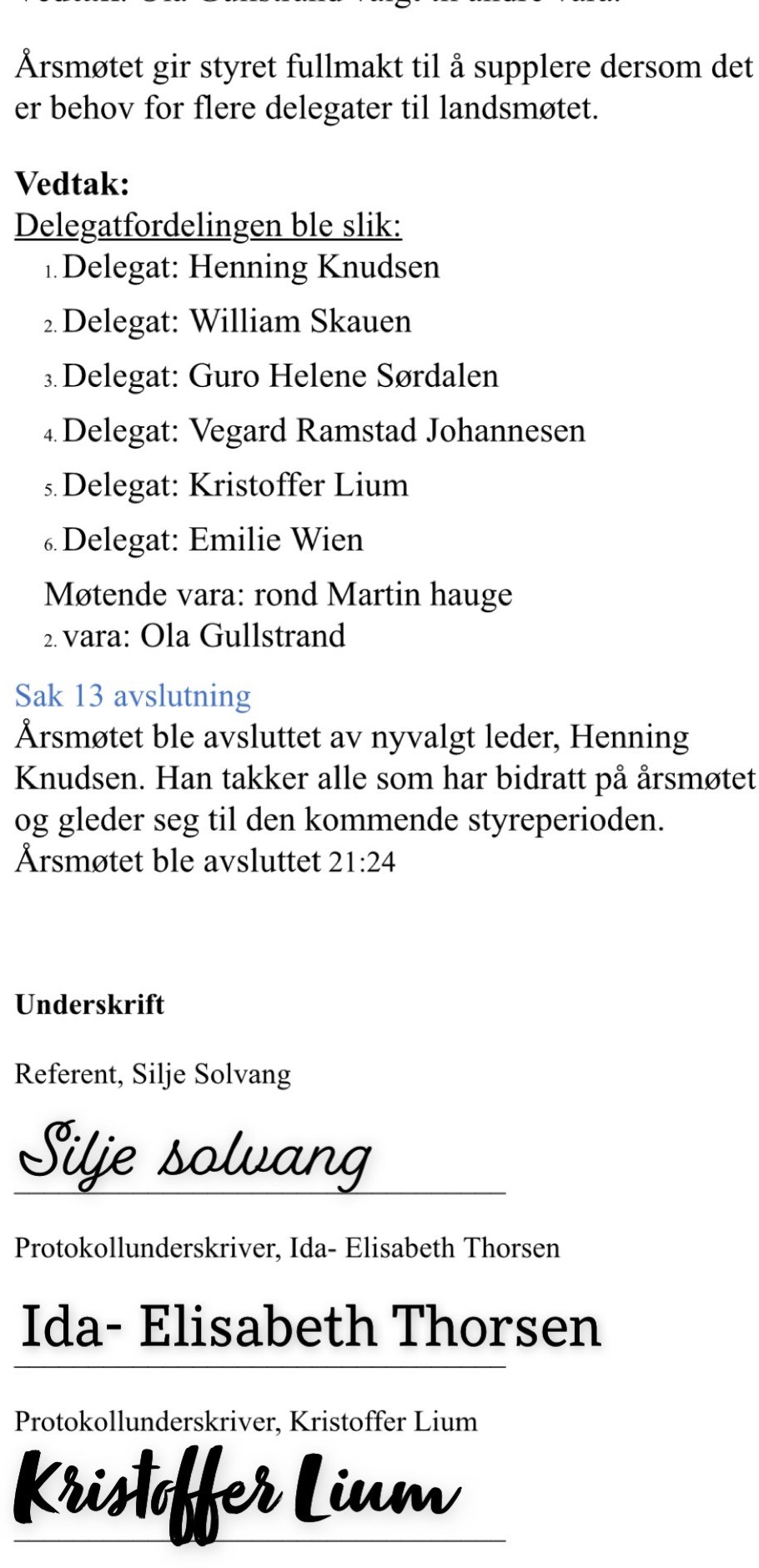 